Żołędowo 27.07.2020 r.	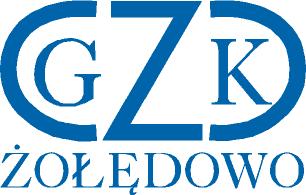 GZK.271.10.2020L.dz. 3414 / 2020ZAWIADOMIENIE O WYBORZE NAJKORZYSTNIEJSZEJ OFERTY Część 1 i 2Postępowanie o udzielenie zamówienia: Wykonanie remontu dróg na terenie gminy OsielskoDziałając na podstawie art. 92 ust. 1 pkt. 1 Prawa zamówień publicznych Zamawiający informuje, że Komisja po zatwierdzeniu decyzji przez kierownika Zamawiającego dokonała wyboru ofert złożonych przez Wykonawcę:dla części 1 i 2: „Drogomex” Sp. z o. o.05 - 800 Pruszkówul. Stefana Bryły 4Uzasadnienie wyboru:Oferta jest zgodna z ustawą Prawo zamówień publicznych, jej treść odpowiada treści specyfikacji istotnych warunków zamówienia. Oferta nie podlega odrzuceniu. Oferta uzyskała najwyższą liczbę punktów dla części 1 i 2, obliczonych w oparciu o ustalone kryteria. Podstawą prawną dokonanego wyboru jest art. 91 ust. 1 PZP oraz Kodeks CywilnyW prowadzonym postępowaniu złożono następujące oferty oraz dokonano oceny                                  i porównania złożonych ofert:Zamawiający przeznacza na powyższe zadanie kwotę łączną: Część 1 -  293.816,74 zł brutto Część 2 -  120.707,59 zł bruttoDziałając na podstawie art. 92 ust. 1 pkt. 2 i 3 Prawa zamówień publicznych Zamawiający informuje, że w prowadzonym postępowaniu w części 1 i 2 -  nie zostali wykluczeni żadni wykonawcy oraz nie odrzucono żadnej oferty. Od rozstrzygnięcia przysługują środki ochrony prawnej zdefiniowane w ustawie Prawo Zamówień Publicznych dział VI.	Leszek DziamskiLp.WykonawcaCzęść 1Część 1Część 2Część 2Punkty razemLp.WykonawcaCenaGwarancja (miesięcy)CenaGwarancja (miesięcy)Punkty razem1.Zakład Usług KomunalnychJuliusz, Roman Pilarski s.c.ul. Młyńska 2289 - 100 Nakło n. Notecią284 058,8260139 263,0660Część 1:= 75,40 Część 2: = 71,802.BPRD Sp. z o. oul. Glinki 14885 - 861 Bydgoszcz.312 930,1460135,579,2160Część 1:= 72,40Część 2: = 73,003.PRZEDSIĘBIORSTWO BUDWY DRÓG I MOSTÓW Sp z o. o.86 - 100 Świecieul. Laskowicka 3263 433,4860100 719,5560Część 1:= 78,40Część 2: = 84,404.PRZEDSIĘBIORSTWO el - kajo85 - 061 Bydgoszczul. Matejki 1A232 189,926099 440,5860Część 1:= 83,80Część 2: = 84,405.REDON NAKŁO Spółka z o. o.89 - 100 Nakło n. Noteciąul. Karnowska 3179 962,216081 164,0160Część 1:= 96,40Część 2: = 94,606.„Drogomex” Sp. z o. o.05 - 800 Pruszkówul. Stefana Bryły 4168 577,556074 043,7560Część 1:= 100Część 2: = 100